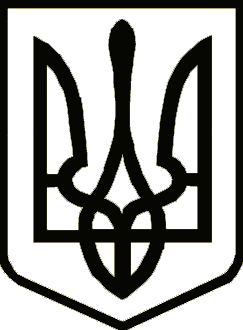 НОСІВСЬКА МІСЬКА РАДАВІДДІЛ ОСВІТИ, СІМ’Ї, МОЛОДІ ТА СПОРТУНАКазПро організацію роботи закладів освіти, підпорядкованих відділу освіти, сім'ї, молоді та спорту Носівської міської радиВраховуючи запровадження правового режиму воєнного стану на території України, відповідно до листа МОН від 25.02.2022 № 1/3277-22, та                     з метою забезпечення безпеки життєдіяльності учасників освітнього процесу                н а к а з у ю:Керівникам закладів дошкільної, загальної середньої, позашкільної освіти:Припинити освітній процес та оголосити канікули                                                        з 28 лютого 2022 року. Забезпечити контроль щодо підтримання функціонування інженерних споруд, мереж, комунікацій, дотримання правил техніки безпеки, а також поміркованого температурного режиму в закладах освіти.Провести додаткові інструктажі зі сторожами та відповідальними особами.Головним спеціалістам, методистам відділу освіти, сім’ї, молоді та спорту Носівської міської ради надавати допомогу керівникам закладів освіти у вирішення проблемних питань.Відповідальність за виконання даного наказу покласти на керівників закладів освіти І.Нечес, С.Дубовик, Л.Печерну, Н.Хоменко, О.Куїч, В.Вовкогон, В.Боженка, Н.Чорну, О.Ілляша, Н.Бичук, В.Жук, Р.Кузьменко,                  С.Трейтяк, М.Тертишника, Т.Макуху.Контроль за виконання наказу залишаю за собою.Начальник                                                                                 Наталія ТОНКОНОГ 28 лютого2022 року   Носівка			                 №37